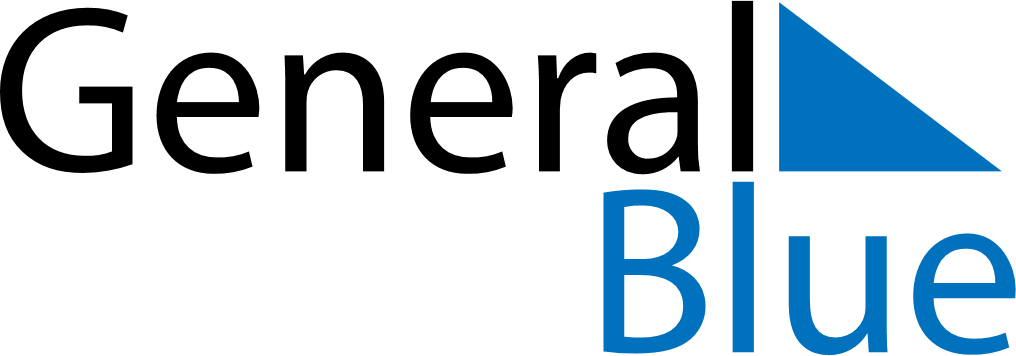 January 1815January 1815January 1815January 1815January 1815SundayMondayTuesdayWednesdayThursdayFridaySaturday12345678910111213141516171819202122232425262728293031